18 апреля 2012 года N 29-оз
ЛЕНИНГРАДСКАЯ ОБЛАСТЬОБЛАСТНОЙ ЗАКОНО ГАРАНТИЯХ РЕАЛИЗАЦИИ ПРАВА ГРАЖДАН НА ПОЛУЧЕНИЕБЕСПЛАТНОЙ ЮРИДИЧЕСКОЙ ПОМОЩИ НА ТЕРРИТОРИИЛЕНИНГРАДСКОЙ ОБЛАСТИ(Принят Законодательным собранием Ленинградской области28 марта 2012 года)Настоящий областной закон в соответствии с Федеральным законом от 21 ноября 2011 года N 324-ФЗ "О бесплатной юридической помощи в Российской Федерации" (далее - Федеральный закон "О бесплатной юридической помощи в Российской Федерации") устанавливает гарантии реализации права граждан на получение бесплатной юридической помощи на территории Ленинградской области.Статья 1. Виды бесплатной юридической помощи, оказываемой на территории Ленинградской областиНа территории Ленинградской области гарантируется оказание всех видов бесплатной юридической помощи, предусмотренных Федеральным законом "О бесплатной юридической помощи в Российской Федерации".Бесплатная юридическая помощь может оказываться в иных не запрещенных законодательством Российской Федерации видах.Статья 2. Полномочия органов государственной власти Ленинградской области и органов местного самоуправления в сфере отношений, связанных с предоставлением бесплатной юридической помощи1. Законодательное собрание Ленинградской области принимает областные законы, устанавливающие дополнительные гарантии реализации права граждан на получение бесплатной юридической помощи, и осуществляет контроль за их исполнением.2. Правительство Ленинградской области:1) определяет орган исполнительной власти Ленинградской области, уполномоченный в области обеспечения граждан бесплатной юридической помощью (далее - Уполномоченный орган), и его компетенцию;2) определяет органы исполнительной власти Ленинградской области, подведомственные им учреждения, входящие в государственную систему бесплатной юридической помощи на территории Ленинградской области, и их компетенцию;3) принимает решение о создании государственных юридических бюро в форме государственных казенных учреждений Ленинградской области, определяет порядок их деятельности;4) определяет порядок взаимодействия участников государственной системы бесплатной юридической помощи на территории Ленинградской помощи;5) определяет размер и порядок оплаты труда адвокатов и иных субъектов, оказывающих бесплатную юридическую помощь гражданам в рамках государственной системы бесплатной юридической помощи, и порядок компенсации их расходов на оказание бесплатной юридической помощи;6) оказывает в пределах своих полномочий содействие развитию негосударственной системы бесплатной юридической помощи и обеспечение ее поддержки;7) определяет порядок правового информирования населения, принимает меры, направленные на обеспечение осуществления правового просвещения населения.3. Областным законом органы местного самоуправления могут наделяться отдельными государственными полномочиями в области обеспечения граждан бесплатной юридической помощью.Статья 3. Категории граждан, обладающих правом на получение бесплатной юридической помощи на территории Ленинградской области1. В соответствии с Федеральным законом "О бесплатной юридической помощи в Российской Федерации" и настоящим областным законом правом на получение бесплатной юридической помощи наделяются:1) граждане, среднедушевой доход семей которых ниже двукратной величины прожиточного минимума, установленного в Ленинградской области в соответствии с федеральным законодательством, а также одиноко проживающие граждане, доходы которых ниже указанной величины;2) инвалиды I и II группы;3) ветераны Великой Отечественной войны, Герои Российской Федерации, Герои Советского Союза, Герои Социалистического Труда;4) дети-инвалиды, дети-сироты, дети, оставшиеся без попечения родителей, а также их законные представители и представители, если они обращаются за оказанием бесплатной юридической помощи по вопросам, связанным с обеспечением и защитой прав и законных интересов таких детей;5) граждане, имеющие право на бесплатную юридическую помощь в соответствии с Федеральным законом от 2 августа 1995 года N 122-ФЗ "О социальном обслуживании граждан пожилого возраста и инвалидов";6) граждане, имеющие право на бесплатную юридическую помощь в соответствии с Законом Российской Федерации от 2 июля 1992 года N 3185-1 "О психиатрической помощи и гарантиях прав граждан при ее оказании";7) несовершеннолетние, содержащиеся в учреждениях системы профилактики безнадзорности и правонарушений несовершеннолетних, и несовершеннолетние, отбывающие наказание в местах лишения свободы, а также их законные представители и представители, если они обращаются за оказанием бесплатной юридической помощи по вопросам, связанным с обеспечением и защитой прав и законных интересов таких несовершеннолетних (за исключением вопросов, связанных с оказанием юридической помощи в уголовном судопроизводстве);8) граждане, признанные судом недееспособными, а также их законные представители, если они обращаются за оказанием бесплатной юридической помощи по вопросам, связанным с обеспечением и защитой прав и законных интересов таких граждан;9) другие категории граждан, которым право на получение бесплатной юридической помощи в рамках государственной системы бесплатной юридической помощи предоставлено в соответствии с иными федеральными законами.2. Случаи оказания бесплатной юридической помощи государственными юридическими бюро и адвокатами, являющимися участниками государственной системы бесплатной юридической помощи, а также случаи, когда бесплатная юридическая помощь в рамках государственной системы бесплатной юридической помощи не оказывается, определяются Федеральным законом "О бесплатной юридической помощи в Российской Федерации".Статья 4. Порядок оказания бесплатной юридической помощи адвокатами1. Организация участия адвокатов в деятельности государственной системы бесплатной юридической помощи осуществляется Адвокатской палатой Ленинградской области.2. Адвокатская палата Ленинградской области ежегодно не позднее 15 ноября направляет в Уполномоченный орган список адвокатов, участвующих в деятельности государственной системы бесплатной юридической помощи, с указанием регистрационных номеров адвокатов в реестре адвокатов Ленинградской области, а также адвокатских образований, в которых адвокаты осуществляют свою профессиональную деятельность.3. Ежегодно не позднее 31 декабря Уполномоченный орган опубликовывает в средствах массовой информации список адвокатов, оказывающих гражданам бесплатную юридическую помощь, и размещает его на своем официальном сайте в информационно-телекоммуникационной сети общего пользования Интернет.4. Уполномоченный орган ежегодно не позднее 1 декабря заключает с Адвокатской палатой Ленинградской области соглашение об оказании бесплатной юридической помощи адвокатами, являющимися участниками государственной системы бесплатной юридической помощи.5. Бесплатная юридическая помощь оказывается гражданину непосредственно после представления им в адвокатское образование документов, предусмотренных статьей 5 настоящего областного закона.В случае невозможности незамедлительного оказания бесплатной юридической помощи назначается срок, в течение которого должен быть осуществлен прием гражданина адвокатом, при этом указанный срок не может превышать трех дней со дня представления гражданином в адвокатское образование документов, предусмотренных статьей 5 настоящего областного закона.6. Документы, указанные в статье 5 настоящего областного закона, подлежат обязательной регистрации в адвокатском образовании в день их представления.7. Если по основаниям, предусмотренным Федеральным законом "О бесплатной юридической помощи в Российской Федерации", бесплатная юридическая помощь в рамках государственной системы бесплатной юридической помощи не может быть оказана адвокатом, гражданину выдается соответствующее заключение.8. Адвокат не вправе оказывать бесплатную юридическую помощь гражданину в случаях, определенных Федеральным законом от 31 мая 2002 года N 63-ФЗ "Об адвокатской деятельности и адвокатуре в Российской Федерации" (далее - Федеральный закон "Об адвокатской деятельности и адвокатуре в Российской Федерации").9. Жалобы граждан на действия (бездействие) адвокатов при оказании ими бесплатной юридической помощи рассматриваются в соответствии с Федеральным законом "Об адвокатской деятельности и адвокатуре в Российской Федерации".Положения частей 10 и 11 статьи 4 подлежат применению после утверждения федеральным органом исполнительной власти формы и сроков представления в адвокатскую палату отчета адвоката об оказании бесплатной юридической помощи, а также формы сводного отчета об оказании адвокатами бесплатной юридической помощи, представляемого адвокатской палатой (пункт 2 статьи 7 данного документа).10. Адвокаты направляют в Адвокатскую палату Ленинградской области отчеты об оказании ими бесплатной юридической помощи в рамках государственной системы бесплатной юридической помощи.11. Адвокатская палата Ленинградской области направляет в Уполномоченный орган ежегодный доклад и сводный отчет об оказании адвокатами бесплатной юридической помощи в рамках государственной системы бесплатной юридической помощи.Статья 5. Документы, представляемые гражданином для получения бесплатной юридической помощи1. Для получения бесплатной юридической помощи в порядке, предусмотренном статьей 4 настоящего областного закона, граждане (их законные представители или представители) представляют следующие документы:1) заявление об оказании бесплатной юридической помощи по форме, утверждаемой Уполномоченным органом (для всех категорий граждан, указанных в части 1 статьи 3 настоящего областного закона);2) паспорт гражданина Российской Федерации или иной документ, удостоверяющий личность и подтверждающий гражданство Российской Федерации (для всех категорий граждан, указанных в части 1 статьи 3 настоящего областного закона);3) справку органа социальной защиты населения о величине среднедушевого дохода семьи (одиноко проживающего гражданина), полученного за три последних календарных месяца, предшествующих месяцу обращения, и документы, содержащие сведения о составе семьи, степени родства и(или) свойства членов семьи, их совместном проживании и ведении совместного хозяйства (для категорий граждан, указанных в пункте 1 части 1 статьи 3 настоящего областного закона);4) справку федерального государственного учреждения медико-социальной экспертизы об установлении инвалидности (для категорий граждан, указанных в пункте 2 части 1 статьи 3 настоящего областного закона);5) удостоверение ветерана Великой Отечественной войны, Героя Российской Федерации, Героя Советского Союза, Героя Социалистического Труда (для категорий граждан, указанных в пункте 3 части 1 статьи 3 настоящего областного закона);6) документы, подтверждающие статус детей-инвалидов, детей-сирот, детей, оставшихся без попечения родителей (для категорий граждан, указанных в пункте 4 части 1 статьи 3 настоящего областного закона), документы, подтверждающие полномочия представителей (для законных представителей и представителей детей, указанных в пункте 4 части 1 статьи 3 настоящего областного закона);7) документы, подтверждающие статус лиц, имеющих право на бесплатную юридическую помощь в соответствии с Федеральным законом от 2 августа 1995 года N 122-ФЗ "О социальном обслуживании граждан пожилого возраста и инвалидов" (для категорий граждан, указанных в пункте 5 части 1 статьи 3 настоящего областного закона);8) документы, подтверждающие статус лиц, имеющих право на бесплатную юридическую помощь в соответствии с Законом Российской Федерации от 2 июля 1992 года N 3185-1 "О психиатрической помощи и гарантиях прав граждан при ее оказании" (для категорий граждан, указанных в пункте 6 части 1 статьи 3 настоящего областного закона);9) документы, подтверждающие факт содержания в учреждениях системы профилактики безнадзорности и правонарушений несовершеннолетних или факт отбывания наказания в местах лишения свободы (для категорий граждан, указанных в пункте 7 части 1 статьи 3 настоящего областного закона), документы, подтверждающие полномочия представителей (для законных представителей и представителей несовершеннолетних, указанных в пункте 7 части 1 статьи 3 настоящего областного закона);10) документы, подтверждающие факт признания гражданина судом недееспособным (для категорий граждан, указанных в пункте 8 части 1 статьи 3 настоящего областного закона), документы, подтверждающие полномочия представителей (для законных представителей лиц, признанных судом недееспособными, указанных в пункте 8 части 1 статьи 3 настоящего областного закона);11) документы, подтверждающие принадлежность к другим категориям граждан, которым право на получение бесплатной юридической помощи в рамках государственной системы бесплатной юридической помощи предоставлено в соответствии с иными федеральными законами (для случаев, предусмотренных пунктом 9 части 1 статьи 3 настоящего областного закона).2. Заявления о предоставлении бесплатной юридической помощи несовершеннолетним, содержащимся в учреждениях системы профилактики безнадзорности и правонарушений несовершеннолетних или отбывающим наказание в местах лишения свободы, могут быть направлены в адвокатское образование руководителями учреждений системы профилактики безнадзорности и правонарушений несовершеннолетних или службы исполнения наказаний, органами опеки и попечительства, а также комиссией по делам несовершеннолетних и защите их прав.Статья 6. Финансирование мероприятий, связанных с оказанием бесплатной юридической помощи на территории Ленинградской области1. Финансирование мероприятий, связанных с оказанием бесплатной юридической помощи на территории Ленинградской области в соответствии с настоящим областным законом, возлагается на органы государственной власти Ленинградской области и подведомственные им учреждения и осуществляется за счет бюджетных ассигнований из бюджета Ленинградской области в соответствии с бюджетным законодательством Российской Федерации.2. Финансирование расходов, связанных с созданием и деятельностью государственных юридических бюро и(или) оплатой труда адвокатов, оказывающих гражданам бесплатную юридическую помощь в случаях, предусмотренных настоящим областным законом, с компенсацией их расходов на оказание такой помощи, является расходным обязательством Ленинградской области.3. Финансирование расходов органов местного самоуправления, связанных с созданием и деятельностью муниципальных юридических бюро, установлением дополнительных гарантий права граждан на получение бесплатной юридической помощи, является расходным обязательством местных бюджетов.Статья 7. Переходные положения1. В период до формирования и опубликования списка адвокатов, участвующих в деятельности государственной системы бесплатной юридической помощи, и заключения между Уполномоченным органом и Адвокатской палатой Ленинградской области соглашения об оказании бесплатной юридической помощи адвокатами, включенными в указанный список в порядке, установленном частями 1, 2 и 3 статьи 4 настоящего областного закона, оказание бесплатной юридической помощи осуществляется в порядке, предусмотренном Федеральным законом "Об адвокатской деятельности и адвокатуре в Российской Федерации".2. Положения частей 10 и 11 статьи 4 настоящего областного закона подлежат применению после утверждения федеральным органом исполнительной власти формы и сроков представления в адвокатскую палату отчета адвоката об оказании бесплатной юридической помощи, а также формы сводного отчета об оказании адвокатами бесплатной юридической помощи, представляемого адвокатской палатой.Статья 8. Вступление в силу настоящего областного закона1. Настоящий областной закон вступает в силу по истечении 10 дней со дня его официального опубликования.2. С момента вступления в силу настоящего областного закона признать утратившими силу преамбулу и статьи 1, 2, 3, 4, 5 и 6 областного закона от 29 декабря 2010 года N 85-оз "О предоставлении бесплатной юридической помощи отдельным категориям граждан в Ленинградской области".ГубернаторЛенинградской областиВ.СердюковСанкт-Петербург18 апреля 2012 годаN 29-оз\ql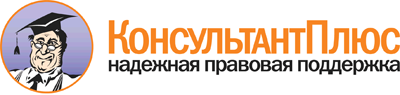 Областной закон Ленинградской области от 18.04.2012 N 29-оз
"О гарантиях реализации права граждан на получение бесплатной юридической помощи на территории Ленинградской области"
(принят ЗС ЛО 28.03.2012)Документ предоставлен КонсультантПлюс

www.consultant.ru

Дата сохранения: 05.02.2014